Formulier EPA nog-niet BekwaamverklaringDit formulier heeft betrekking op de volgende EPA:Huidig supervisieniveau:Wat heeft deze student nodig om door te groeien naar supervisieniveau 4?Namen en handtekeningen begeleiders:                                                                  2.                                                       3. Dit instrument is onderdeel van de set toetsinstrumenten voor flexibel en EPA-gericht opleiden van CZO Flex Level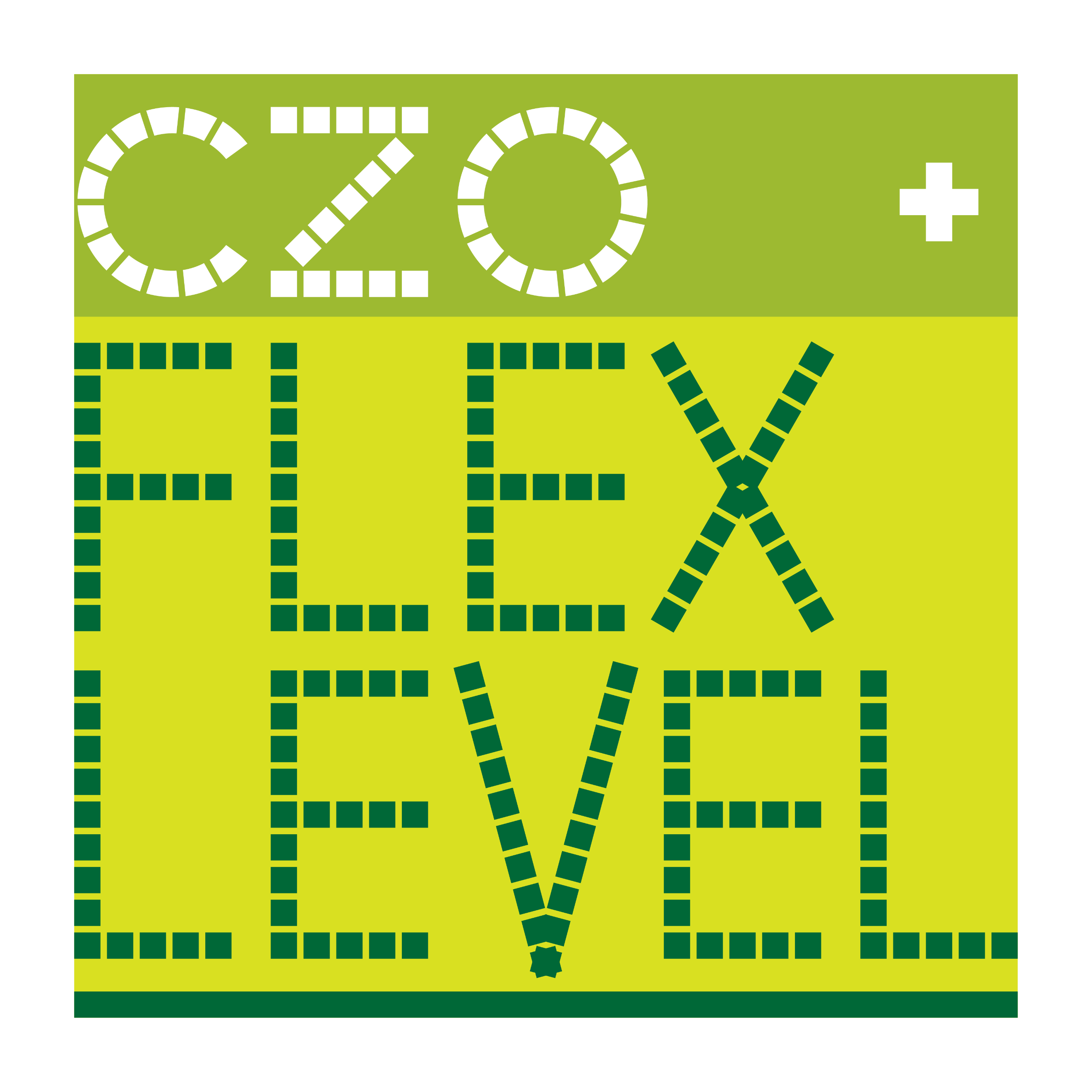 Versie februari 2022Student			:Datum			: